Etapa 4. SER. 10.11.19RUNDA IÎntrebarea 1Prolog: Fenomenul cognitiv Baader-Meinhof este acea “coincidență” prin care la scurt timp după ce ați învățat un cuvânt sau ați aflat despre un eveniment/persoana/obiect, începeți să îl observați în proporție mult mai mare în viața de zi cu zi.ÎntrebareaIată o listă :1. Parada de Ziua Morților din Mexic2. Yoga3. Muzica salsa4. Felul de mâncare Tikka masala de pui5. Modul de a găti TeppanyakiAceste exemple erau enumerate pentru a ilustra un anumit fenomen. Numiți-L prin două cuvinte.Răspuns: Efectul pizzaComentariu: Toate aceste exemple ilustrează cum sunt reimportate elemente culturale după dezvoltarea lor în alte culturi. Am citit despre efectul pizza imediat după etapa la care a fost întrebarea despre el.Sursa: https://www.futilitycloset.com/2019/07/24/the-pizza-effect/Autor: Irina BreahnaÎntrebarea 2Atenție, în întrebare a fost făcută o omisiune.Conform unor versiuni, persoanele ce suferă de anorexie, capătă această dependență din cauza endorfinelor ce sunt secretate ca urmare a fenomenului natural sau a unei activități similare celei naturale. Practica acestei activități a fost popularizată de Coco Chanel în anii ‘20 ai secolului 20, sfidând concepțiile existente până  atunci.Ce literă a fost omisă în textul întrebării?Răspuns: TComentariu: Tanorexia reprezintă dependența psihică de bronzat. Una din cauzele tanorexiei ar putea fi dependența de vitamina D, produsă de organism urmare a expunerii la soare sau solariu. Pînă la Coco Chanel, pielea bronzată era asociată cu clasa muncitoare, ce execută munci sub cerul liber. În limba engleză “to tan” înseamnă “a se bronza”.Sursa: https://en.wikipedia.org/wiki/Tanning_dependence Autor: Maxim CumpaniciÎntrebarea 3EA apare deoarece mai multe persoane au același scop. O altă EA este considerată un indicator al stării de spirit. În anul 2061, vom putea vedea una dintre cele mai mari ELE. Ce este EA?Răspuns: CoadaComentariu: Se face referință la coada cometei Halleyhttps://en.wikipedia.org/wiki/Halley%27s_CometAutor: Sergiu RodidealÎntrebarea 4Material distributiv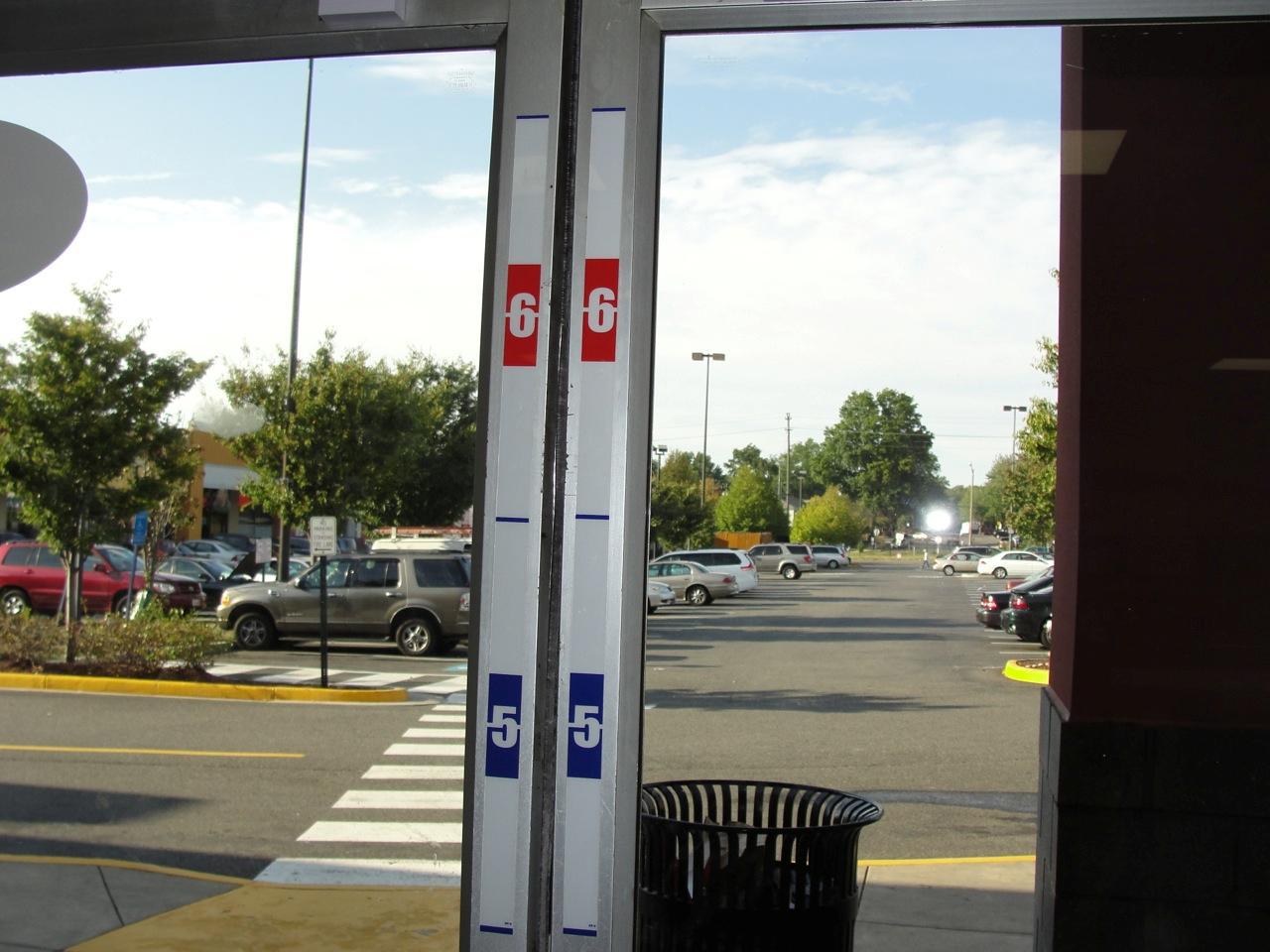 Astfel arată ușile multor magazine din SUA. Răspundeți exact care este utilitatea practică a acestor marcaje.Răspuns: Aprecierea înălțimii hoțilorComentariu: A se accepta după sensSursa: https://slate.com/culture/2012/09/height-strips-in-convenience-store-what-are-they-for.htmlAutor: Sergiu IacobÎntrebarea 5Jonathan Sikorsky scrie într-un articol despre faptul că Winston Churchill a prevăzut pericolul german și a avertizat de mai multe ori opinia publică despre aceasta. Astfel, autorul articolului îl numește pe Winston Churchill ALFA britanică. Pagina de wikipedia despre ALFA ne recomandă să vedem și această fabulă de Esop. Ce animal este protagonistul fabulei respective? Răspuns: LupulComentariu: ALFA este Cassandra. Zeul Apollo, îndrăgostit de ea, i-a promis să îi ofere darul de a prezice viitorul cu condiția de a accepta să i se dăruiască. Cassandra a acceptat și a primit lecțiile zeului, dar odată instruită nu și-a mai ținut promisiunea. Atunci Apollo a blestemat-o ca nimeni să nu creadă profețiile ei.Sursa: https://en.wikipedia.org/wiki/Cassandra#Etymology  https://winstonchurchill.org/publications/finest-hour/finest-hour-108/from-british-cassandra-to-american-hero/Autor: Andrei IasinschiÎntrebarea 6În 1949, filozoful francez Gaston Bachelard a creat termenul X_ALFA pentru a face referință la posibilitatea cunoașterii lucrurilor din timp. Unii istorici consideră că atacul asupra Pearl Harbour este o consecință a X-lui_ALFA, deoarece președintele Franklin Roosevelt considera că existau mai multe șanse ca Japonia sa atace URSS-ul. Ce a fost înlocuit prin X_ALFA dacă ambele cuvinte încep cu aceeași literă?Răspuns: Complexul Cassandra Sursa: https://en.wikipedia.org/wiki/Cassandra_(metaphor)Autor: Andrei IasinschiÎntrebarea 7La sfârșitul secolului al VII-lea, un călugăr pe care îl chema Botolph a întemeiat o mănăstire în Anglia. Ulterior în jurul mănăstirii a crescut localitatea Saint Botolph’s town, dar cu timpul un cuvânt din denumire a fost eliminat. Astăzi orașul se numește X. Alt X, întemeiat în secolul al XVII-lea, este mult mai cunoscut astăzi. Ce nume propriu a fost înlocuit prin X?Răspuns: BostonSursa: https://en.wikipedia.org/wiki/Boston https://en.wikipedia.org/wiki/Boston,_Lincolnshire    Autor: Andrei IasinschiÎntrebarea 8Întrebare cu omisiuni. Recent, a fost lansată o carte dedicată biografiei și creației lui Eugen Doga. Denumirea cărții parcă ne sugerează că autoarea își propune să ne învețe limbajul muzicii lui Doga, dar și să ne prezinte toate aspectele vieții și activității sale. Cartea este intitulată „[trei litere omise]DOGA”. Reconstituiți denumirea.Răspuns: ABCDOGASursa: http://flacaratv.md/abcdoga-un-destin-in-do-major-o-noua-carte-dedicata-compozitorului-eugen-doga.htmlAutor: Irina BreahnaRUNDA IIÎntrebarea 9Material distributivPescajul maxim permis: 12.04 mLungimea maxim permisă: 289.5 m, Lățimea 32.31 m.Deplasamentul 52500 deadweight.O întrebare ușoară. Atenție, înlocuire. Aveți în față câteva caracteristici ale standardului Minimax. Nu vă întrebăm care 3 litere am înlocuit în această întrebare, peste un minut reproduceți termenul inițial.Răspuns: PanamaxComentariu: Minimax este un canal TV. Pentru a putea traversa canalul Panama, navele maritime trebuie să corespundă unui set dimensiuni și caracteristici, pentru a se include în standardul tehnic Panamax.Sursa: https://en.wikipedia.org/wiki/PanamaxAutor: Maxim CumpaniciÎntrebarea 10În anul 1891, X scria într-o scrisoare către mama sa: “Eu vreau să-l ucid... El mă distrage de la lucruri mai bune”. Nu vă întrebăm cine este X. Scrieți ce atracție turistică elvețiană a vizitat el la scurt timp după această scrisoare.Răspuns: Cascada ReichenbachSursa: https://writingcooperative.com/when-arthur-conan-doyle-killed-sherlock-holmes-f9856a5abfdbhttps://www.conandoyleinfo.com/sherlock-holmes/the-death-of-sherlock-holmes/Autor: Sergiu IacobÎntrebarea 11  	Patru este considerat un număr cu ghinion în culturile chineză și japoneză, deoarece pronunția sa este similară cu cea a cuvântului "moarte". În anul 2001, o echipă de cercetători americani a constatat că în rândul americanilor de origine chineză și japoneză, numărul de decese în urma unui atac de cord, între ianuarie 1973 și decembrie 1998, a fost cu 7% mai mare în ziua a patra a lunii, comparativ cu media pentru celelalte zile. Fenomenul a fost numit „efectul X”. Ce nume propriu este prezent în denumirea efectului? Răspuns: BaskervilleComentariu: The Hound of the Baskervilles effect is the discredited idea that there is an increase in rate of mortality through heart attacks on days considered unlucky because of the psychological stress this causes on superstitious people.Sursa: https://en.wikipedia.org/wiki/Baskerville_effect  Autor: Andrei IasinschiÎntrebarea 12Material distributiv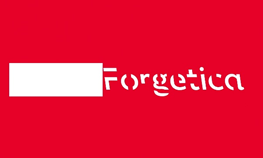 Psihologii și designerii de la Universitatea din Melbourne au creat recent un nou font, destinat unei rețineri mai bune a informației de către utilizatori. Aparent, noi memorăm mai bine dacă în timpul operațiilor de procesare întâmpinăm unele obstacole. Al doilea cuvânt din denumirea fontului o vedeți în imagine. Care este primul cuvânt?Răspuns: SansComentariu: În terminologia tipografică, „Sans serif” sau doar „sans”, în română „grotesc”, înseamnă corp de literă de tipar fără piciorușe, format din arce și segmente de dreaptă de aceeași grosime. De asemenea, în engleză sau franceză, prepoziția „sans” înseamnă „fără”. Respectiv, citim fără a uita.Sursa: https://www.washingtonpost.com/business/2018/10/05/introducing-sans-forgetica-font-designed-boost-your-memory/?noredirect=on      Autor: Irina Breahna Întrebarea 13Bliț dublu.a) Willem Alexander pe lângă funcția sa de bază mai este și angajat al companiei KLM. Din acest motiv, credem că îl putem numi ASTFEL. Cum?b) Fotbalistul Dennis Bergkamp suferă de o fobie care îi complică substanțial cariera internațională. Din acest motiv, credem că îl putem numi ASTFEL. Cum?Răspuns: Olandezul zburător/Olandezul nezburătorSursa: https://en.wikipedia.org/wiki/Willem-Alexander_of_the_Netherlandshttps://romanialibera.ro/sport/sporturi/gascanul-se-bate-cu-psihopatul-topul-poreclelor-din-fotbal-235140Comentariu: Regele olandez este angajat drept copilot în cadrul companiei avia KLM. Dennis Bergkamp suferă de frică de avioane.Autor: Irina BreahnaÎntrebarea 14În anul 1975 a avut loc joncțiunea navelor spațiale Soiuz-19 și Apollo-18. Conform planurilor inițiale, cele două echipaje trebuiau să dea mâna aflându-se deasupra Moscovei. Însă din cauza unor calcule tehnice greșite planul nu a putut fi realizat, și cele două echipaje au dat mâna deasupra lui. Numiți-l.Răspuns: Râul ElbaComentariu: Pe 25 aprilie 1945 trupele sovietice și cele americane s-au întâlnit la râul Elba, marcând un pas important spre victoria în cel de-al doilea război mondial.Sursa: https://en.wikipedia.org/wiki/Elbe_Dayhttps://www.nkj.ru/news/18441/Autor: Sergiu IacobÎntrebarea 15Material distributiv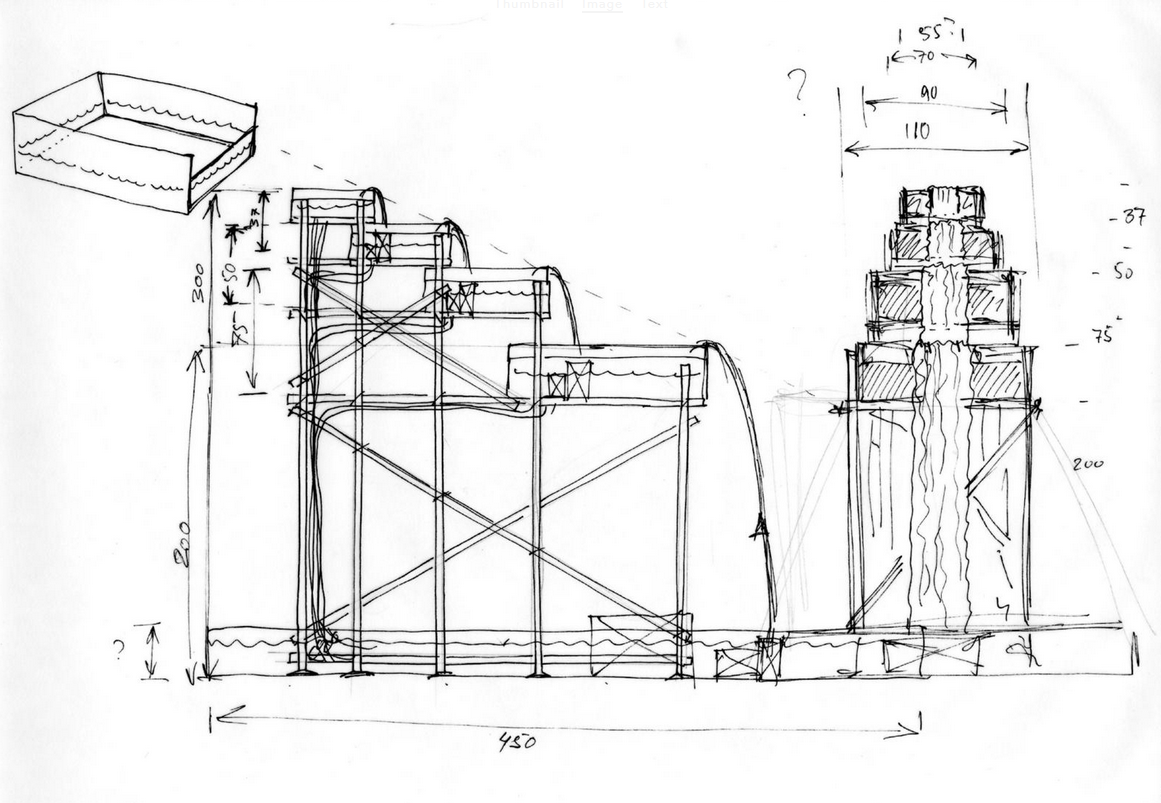 În întrebare sunt înlocuiri.Fenomenul „Elvețiană zburătoare” este o iluzie optică întâlnită în natură, mai cu seamă în apropiere de țărmuri și în prezența vânturilor puternice. În imagine aveți reprezentată schița unei instalații create de artistul Olafur Eliasson, denumită la fel „Elvețiană zburătoare”.  Dar ce am înlocuit prin „Elvețiană zburătoare”?Răspuns: Cascadă inversată/răsturnată (se acceptă după sens)Comentariu: Cascadele inversate apar atunci când rafalele puternice de vânt suflă împotriva fluxului unei cascade, forțând astfel apa să se pulverizeze în sus și creând iluzia că aceasta „cade” în direcție opusă sau își ia zborul. Cuvântul „elvețiană” a fost deja rostit azi la menționarea Cascadei Reichenbach.Surse:https://www.huffpost.com/entry/upside-down-waterfall_n_6626896https://olafureliasson.net/archive/artwork/WEK101545/reversed-waterfallAutor: Vitalie ProcopciucÎntrebarea 16La moment, există peste 4000 de ELE, cu o valoare cumulată de peste 200 miliarde de dolari SUA. Unii le văd drept o amenințare, alții - ca o mare oportunitate, căreia îi aparține viitorul. Printre ele găsim așa nume ca TRON, Stellar, NEO sau Cosmos. Vă rugăm să o numiți pe una dintre cele mai așteptate, ce urmează să apară în 2020, dacă numele ei coincide cu denumirea latină a unei zodii. Răspuns: Libra Comentariu: Este vorba despre cryptomonede/cryptovaluteSursa: https://coinmarketcap.com/Autor: Sergiu RodidealRUNDA IIIÎntrebarea 17În 1778, Parisul a fost cuprins de o adevărată modă pentru pălării și umbrele de care se agăța un lanț. Scopul acestuia nu era unul decorativ. Pagina de wikipedia dedicată instalației utilizate cu același scop este ilustrată, în mod curios, cu o atracție turistică tot din Paris. Despre ce instalație este vorba? Răspuns: ParatrăsnetComentariu: Turnul Eiffel este un paratrăsnet giganticSursa: https://ro.wikipedia.org/wiki/Paratr%C4%83snethttps://www.futilitycloset.com/2019/09/18/lightning-rod-fashion/Autor: Irina BreahnaÎntrebarea 18O întrebare mai puțin reușită. El a fost una din cauzele principale ale explorării insulelor mici și îndepărtate din oceane. Ulterior, valoarea  acestuia s-a diminuat, urmare a inventării proceselor industriale de sinteză chimică a amoniacului, pornind de la azot și hidrogen gazos. Actualmente, acesta este valoros datorită faptului că straturile sale conțin informații paleoclimatice importante.Numiți-l printr-un cuvînt de origine spaniolă.Răspuns:  GuanoComentariu: Guano, folosit ca fertilizant, era la foarte mare căutare începând cu jumătatea secolului 19. Odată cu descoperirea de către chimiștii germani Haber și Bosch a procesului ce le poartă numele, fertilizanții cu azot au început să fie produși industrial. Straturile de guano ale liliecilor, acumulate  în peșteri conțin informații prețioase despre fenomene climatice din trecut.Surse: https://en.wikipedia.org/wiki/Haber_processhttps://ro.wikipedia.org/wiki/GuanoAutor: Maxim CumpaniciÎntrebarea 19Întrebare cu înlocuire. Într-un film sovietic, oaspeții se adună în casa profesorului Patrikeev pentru a întâlni noul an 1917. În timp ce oaspeții dansau, din cauza tropăitului a căzut X-ul LUI. În scurt timp „a căzut” și EL. Cine este EL?Răspuns: Nicolae II al RusieiComentariu: X- portretul împăratuluiSursa: Filmul „Зеленый фургон”Autor: Andrei IasinschiÎntrebarea 20Din cele patru grupuri de personaje ale vechii comedii italiene, EL face parte din "zanni", categoria valeților șireți. Datorită unui desen în formă triunghiulară de culoare neagră, numele LUI este purtat și de o specie de pești de acvariu. Cine este EL?Răspuns: ArlechinSursă:https://en.wikipedia.org/wiki/Harlequin, http://www.dozadebine.ro/pestele-arlechin/ Autor: Sergiu RodidealÎntrebarea 21 Material distributiv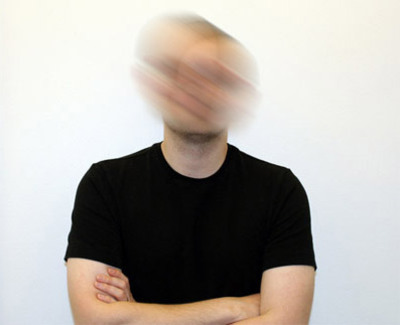 Ei au căzut pe câmpul de luptă din cauza unei companii americane ce producea cu bună-știință piese necalitative în perioada celui de al doilea război mondial. Istoria lor l-a inspirat pe Tyler în alegerea denumirii formației. Numiți formația.Răspuns: 21 pilotsComentariu: În imagine este prezentată o față blurată, Blurryface fiind unul dintre albumele formației.Surse: https://en.wikipedia.org/wiki/Twenty_One_Pilots#Band_name,_iconography,_and_fandomhttps://en.wikipedia.org/wiki/All_My_SonsAutor: Maxim CumpaniciÎntrebarea 22 În anul 1854, medicii Pol și Watelle scriau despre ea: “On ne paie qu’en sortant” (plătești doar la ieșire). În anul 1904, în timpul construcției tunelurilor spre Manhattan, ea a afectat peste 3000 de persoane și a fost cauza a peste 30 de decese. Ce este ea?Răspuns: Boala de cheson/boala scafandrilor/boala de decompresieComentariu: Această afecțiune apare la persoanele ce ies rapid de la adâncime la suprafață.Sursa: https://en.wikipedia.org/wiki/Decompression_sicknesshttps://books.google.md/books?id=AXkTSheJjhMC&pg=PA28&lpg=PA28&dq=on+ne+paie+qu%27en+sortant+decompression&source=bl&ots=7LHykSTNIE&sig=ACfU3U3KLU7mbJ7xnuNNSFtNTjdeiKeWJw&hl=en&sa=X&ved=2ahUKEwjrt4nTqd3lAhWEyqQKHRdeCtMQ6AEwAHoECAkQAQ#v=onepage&q=on%20ne%20paie%20qu'en%20sortant%20decompression&f=falseAutor: Sergiu IacobÎntrebarea 23Deoarece practic toți banii erau deja cheltuiți, s-a luat decizia de a cere ajutor de la Veaceslav Poceciuev care lucra în pavilionul de alături. Peste 2 zile, Veaceslav a prezentat schița și lucrul a început. Pentru câteva sticle de votcă, unchiul Vasea a adus mai multe eprubete de formă stranie. După 2 săptămâni lucrul a luat sfârșit, iar Veaceslav a primit 40 de ruble. Cât a primit în 1895 un englez nu știm.  Dar ce au făcut cei doi? Răspuns: Au creat mașina timpului       Sursa:  https://en.wikipedia.org/wiki/The_Time_Machinehttps://p-i-f.livejournal.com/7050481.htmlAutor: Andrei IasinschiÎntrebarea 24Pe 28 octombrie 1940, la postul de radio KTSA din San Antonio, Texas, au fost invitați X și Y. În urmă cu doi ani, X dramatizase o operă scrisă de Y. De cealaltă parte, Y a recunoscut impactul pe care X l-a avut asupra vânzărilor acestei opere. Numiți-L pe oricare din ei, dacă numele lor de familie se pronunță la fel.Răspuns: Orson Welles/Herbert George WellsSursa: https://en.wikipedia.org/wiki/The_War_of_the_Worlds_(1938_radio_drama)Autor: Andrei IasinschiRUNDA IVÎntrebarea 25Material distributiv[Almroth Wright] Pe materialul distributiv aveți numele unui bacteriolog și imunolog britanic, cunoscut și pentru opiniile sale contradictorii asupra diferitor subiecte medicale și nu doar. Peste un minut vă rugăm să scrieți cum l-au poreclit oponenții săi. Se vor accepta doar răspunsurile corecte. Răspuns: Almost Right Sursa: „Жизнь Флеминга”, ЖЗЛ, стр. 261Autor: Andrei IasinschiÎntrebarea 26Vreme de cinci secole, oamenii au dezbătut dacă este fericită sau nefericită. În 2005, după ce cercetătorii olandezi au dezvoltat programe computerizate de recunoaștere a emoției, s-a descoperit că EA este 83% fericită, 9% dezgustată, 6% temătoare, 2% furioasă, mai puțin de 1% neutră și 0% surprinsă. Cine este protagonista acestui studiu?Răspuns: Mona LisaSursa: https://incredibilia.ro/mona-lisa-giocondaAutor: Sergiu RodidealÎntrebarea 27 Material distributiv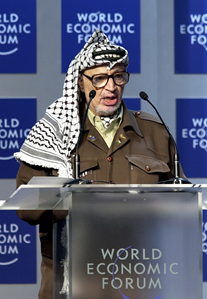 Kufiya este un tip de acoperământ pentru cap, răspândit în țările arabe.Se spune că Yasser Arafat purta kufiya în așa mod încât să facă referință la EA. Conform unor surse, EA și-a primit denumirea de la un etnonim, atribuit unei populații de origine indo-europeană, stabilită pe coasta sud-estică a Mării Mediterane. Cine sau ce este EA?Răspuns: PalestinaComentariu: Pânza trebuia să redea conturul Palestinei.Sursa: https://ro.wikipedia.org/wiki/Palestina#Denumireahttps://fr.wikipedia.org/wiki/KeffiehAutor: Irina BreahnaÎntrebarea 28Într-un film istoric, dedicat evenimentelor din 1825, poporul nu este de acord ca Nicolae I să devină următorul împărat al Imperiului Rus și scandează „Trăiască EL, trăiască EA”. Peste un minut numiți-I, știind că  ambele cuvinte încep cu aceleași 5 litere. Răspuns: Constantin și constituția  Sursa: фильм „Глинка”, г. 1946https://ru.wikipedia.org/wiki/%D0%9A%D0%BE%D0%BD%D1%81%D1%82%D0%B0%D0%BD%D1%82%D0%B8%D0%BD_%D0%9F%D0%B0%D0%B2%D0%BB%D0%BE%D0%B2%D0%B8%D1%87#%D0%9F%D1%80%D0%B5%D1%81%D1%82%D0%BE%D0%BB%D0%BE%D0%BD%D0%B0%D1%81%D0%BB%D0%B5%D0%B4%D0%B8%D0%B5_%D0%B8_%D0%BA%D1%80%D0%B8%D0%B7%D0%B8%D1%81_1825     Autor: Andrei IasinschiÎntrebarea 29Din punct de vedere etimologic, numele orașului Dublin este de origine irlandeză și este format din 2 cuvinte. „Dubh” înseamnă „întunecat”, iar „lind” face referință la o întindere de apă stătătoare. Este interesant că de cealaltă parte a Mării Irlandeze se află acest oraș. Numiți orașul.Răspuns: Blackpool Comentariu: Dublin poate fi tradus în engleză „blackpool”. Sursa: https://en.wikipedia.org/wiki/Dublin https://www.google.com/maps/@53.3242381,-5.9651694,8z?hl=ruAutor: Andrei IasinschiÎntrebarea 30 Lingvistul Ghil'ad Zuckermann găsise o echivalență amuzantă în opinia sa. El se referea la cântărețul israelian Shlomi Shabat, utilizând numele altui interpret. Cine este acest din urmă interpret, faimos și ca parte a unui trio?Răspuns: Placido DomingoComentariu: „Shlomi” se traduce din ebraică ca „pașnic”, iar Shabatul este echivalentul Duminicii la creștini. Placido Domingo a făcut parte din grupul celor trei tenori, din 1990.Sursa: https://digitalcommons.butler.edu/cgi/viewcontent.cgi?article=4332&context=wordways   Autor: Irina BreahnaÎntrebarea 31Bliț dublu „perechi clasice” .a) Acest sandviș a fost creat în 1962 de către proprietarul unei francize McDonalds din Ohio drept răspuns la numărul redus de vânzări în zilele de vineri. Care este ingredientul principal al acestui sandviș McDonalds?b) Denumirea acestui produs francez face de fapt referință la fondarea companiei, produsul fiind de fapt creat în 1952. Despre ce denumire este vorba? Răspuns: Pește/ (Kronenburg) 1664Sursa: https://en.wikipedia.org/wiki/Filet-O-Fishhttps://fr.wikipedia.org/wiki/1664_(bi%C3%A8re)Comentariu: Populația catolică evita carnea în zilele de vineri.Autor: Irina BreahnaÎntrebarea 32Matematicianul englez Abraham de Moivre a descoperit că un anumit parametru al activității sale cotidiene creștea cu 15 minute pe zi. Elaborând o progresie aritmetică, el a ajuns la ziua de 27 noiembrie 1754. Ce urma să se întâmple în ziua respectivă ?Răspuns: El avea să moarăSursa: https://en.wikipedia.org/wiki/Abraham_de_MoivreAutor: Andrei IasinschiRunda VÎntrebarea 33Amos Root a fost un antreprenor din Ohio care a dezvoltat tehnici inovatoare în apicultură la sfârșitul secolului XIX. Este interesant că prima mențiune despre succesele LOR a fost publicată în revista lui Root dedicată apiculturii. Care este numele LOR de familie?Răspuns: WrightSursa: https://en.wikipedia.org/wiki/Amos_RootAutor: Andrei IasinschiÎntrebarea 34În luna mai a anului 1968, în Franța, au avut loc numeroase manifestații cu revendicări sociale și politice. Una din lozincele acestora suna: „Voința generală contra...”. Terminați cu două cuvinte lozinca.Răspuns: Voinței generaluluiComentariu: Evenimentele din 68 au fost generate și de nemulțumirile față de regimul generalului de Gaulle, președintele Franței la acel moment.Sursa : https://selp.eu/grand-huit/volonte-generale-contre-volonte-general/Autor: Irina Breahna Întrebarea 35Un reportaj video, dedicat unei probleme din cadrul unui complex locativ, a fost numit „Păturile de sus nu pot, iar păturile de jos nu doresc”. Utilizând un cuvânt de origine franceză sau unul de origine engleză, numiți problema la care se face referință în acest reportaj.Răspuns: În acest bloc locativ nu lucrează ascensorul/liftul. Comentariu: Locatarii de la etajele de sus nu pot strânge suma necesară pentru repararea ascensorului, iar locatarii de la etajele de jos nu doresc. Sursa: http://cyclowiki.org/wiki/%D0%92%D0%B5%D1%80%D1%85%D0%B8_%D0%BD%D0%B5_%D0%BC%D0%BE%D0%B3%D1%83%D1%82,_%D0%BD%D0%B8%D0%B7%D1%8B_%D0%BD%D0%B5_%D1%85%D0%BE%D1%82%D1%8F%D1%82Autor: Andrei IasinschiÎntrebarea 36Material distributiv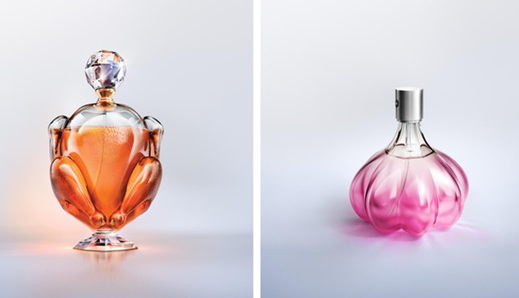 Sloganul ce însoțește această publicitate ne îndeamnă să nu permitem ca X să înlocuiască parfumul. Răspundeți prin trei cuvinte care este obiectul acestei publicități?Răspuns: Hotă de bucătărieComentariu: Sloganul îndeamnă să nu permitem ca mirosul mâncării să înlocuiască parfumul.Autor: Sergiu IacobÎntrebarea 37Supranumele acestei personalități istorice coincide cu profesia fostului șef de stat al țării sale de origine.Circa 16.6 % din cei prezenți în sală pot fi numiți așa.Numiți personalitatea.Răspuns:  Corneliu Zelea-CodreanuComentariu: supranumit “Căpitanul”. Traian Băsescu a fost căpitan de corabie.Autor: Maxim CumpaniciÎntrebarea 38Material distributiv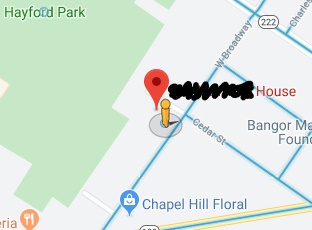 Inițial această întrebare conținea mai multe indicii, însă la studierea acestei imagini, autorul a observat că google maps și așa ne oferă multe. Peste un minut spuneți adresa cărei personalități născute în 1947 este indicată în imagine.Răspuns: Stephen KingComentariu: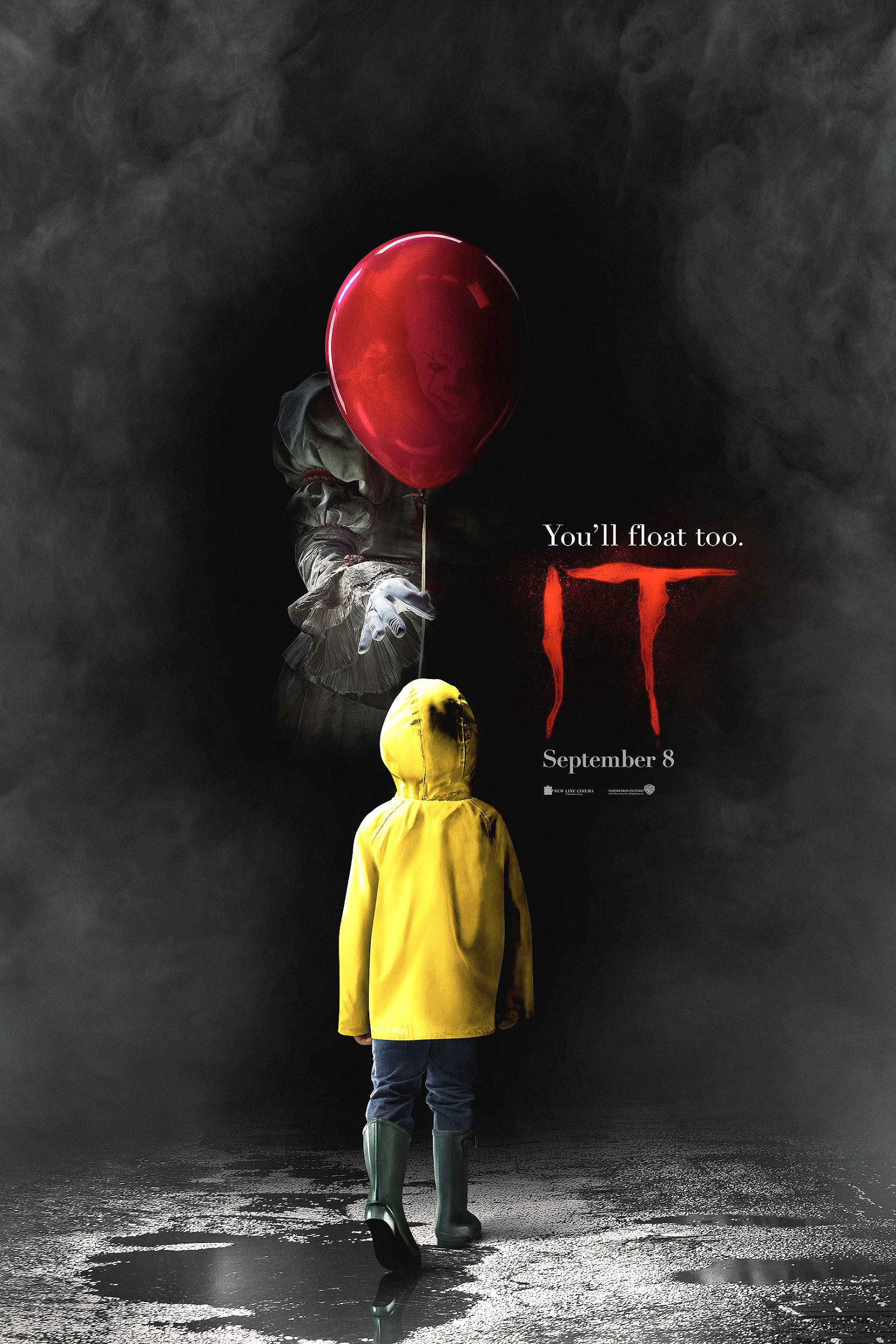 Autor: Vitalie ProcopciucÎntrebarea 39Într-un sondaj de pe un canal Youtube, moderatorul întreabă oamenii de pe stradă de ce atât de mulți locuitori emigrează din Federația Rusă. În concluzie, autorul sondajului afirmă că dacă situația în țară nu se va schimba, în curând cetățenii nu vor avea nici această șansă, deoarece de pe un X nu poți fugi. Pentru prima dată femeilor le-a fost permis accesul pe un X în Norvegia în 1985. Ce cuvânt de origine latină a fost înlocuit prin X?Răspuns: Submarin Sursa: https://en.wikipedia.org/wiki/Submarine#WomenAutor: Andrei IasinschiÎntrebarea 40Fracțiunea Armatei Roșii (RAF) a fost o organizație teroristă de extremă stângă din Germania de Vest. RAF este cunoscută și sub numele „Grupul X-Y”, cu referință la doi dintre membrii săi mai activi. Ce nume am înlocuit prin X și Y?Răspuns: Baader și MeinhofComentariu: Grupul Baader-Meinhof a fost condusă la început de Andreas Baader, Gudrun Ensslin, Ulrike Meinhof și Horst Mahler.Sursa: https://en.wikipedia.org/wiki/Red_Army_Faction Autor: Irina Breahnă